Creating a unified approach to provisionACL Joint Partnership Group Workshop 1: Establish the Conditions for Success. IntroductionThis workshop centres on the production of a negotiated Quality Standard. This comprises a series of granular statements that set out the difference the stakeholders want to make to learners – in an ideal world. At no point in the Quality Standard will it say how these ideals could be achieved. By removing any text focused on implementation, the QS becomes a vision that can be used by any of the partners, irrespective of their role, the educational level of their programmes or the vocational areas. Workshop 2, on January 21st, will look at the implications of the Quality Standard on implementation. ProposalEstablish the conditions needed to produce outstanding learning experiences for all - the Conditions for Success.Set out the full list of the stakeholders needed to create a sector that can deliver the Conditions for Success (including policy makers).Set out the contribution each stakeholder should make to the Conditions for Success; and so:the substantive remit of each stakeholder should explicitly be their contribution to the Conditions for Success.Each stakeholder then sets out how it will achieve its remit. As work progresses:Each stakeholder self-assesses the extent to which it has created the Conditions for Success in line with its remit (to enable refinement of its contributions and the system overall).Each stakeholder seeks the views of other stakeholders, including providers, for their perception, and evidence of, achievement of the Conditions for Success.What are your thoughts on this proposal?The Quality Standard TaxonomyThe Quality Standard Taxonomy has three tiers: 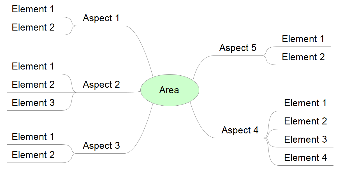 AreaAspectsAspectsElementsElementsThis taxonomy approach enables us to define every element of a job role. However, it should be noted that the Quality Standard is an aspirational document that sets out what outstanding provision would look like in your organisation, rather than simply a slavish account of current practice. AreasThe key headings that define a whole job role.Whether teachers, support staff, managers or governors, arguably every job role can be encapsulated in a short list of headings, or Areas. For instance, for the teaching role this is arguably best seen as the seven steps of the learner’s journey:AspectsThe key themes that need to be explored within each Area of provision.Within each Area of work, Aspect headings are used to pull together the detail as efficiently as possible. For instance, within the Induction step of the learner’s journey, the Aspect headings might be:Additional Aspect may include:ElementsA word or short phrase that identifies an intended impact or a process to produce an intended impact.Element headings are perhaps the most elusive to define. Each Element heading will lead to the writing of a Gold Standard Impact statement, so it is important to be economical and avoid duplication or any detail on how the impact might be achieved. For instance, in the example below, consider the difference between the following Element: group developmentand the possible actions to produce the intended impact:welcome eventsice breakerstrips and visitstournaments.Each one of the action headings might well meet the definition of an Element: A word or short phrase that identifies an intended impact or a process to produce an intended impact.However, it can be seen that by looking forward to how the intended impact might be written for each of these actions that there would be considerable duplication, which is to be avoided wherever possible. NB. Keep the level of ambition for your intended impact relevant to the Area under consideration. For example, ‘The Expert Learner’ may be an aspect of both the Induction and Teaching and Learning Areas, but the ambition for your impact would be very different in the, say, six-week induction period and a full two-year programme of study.Task 1:	Through discussion, arrive at what you consider to be the key Aspects. Add these below.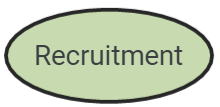 Task 2: Add your Aspect headings to the Jamboard, but don't duplicate entries. Task 1: Through discussion, arrive at what you consider to be the key Aspects. Add these below.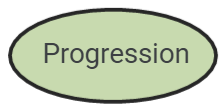 Task 2: Add your Aspect headings to the Jamboard, but don't duplicate entries. Gold Standard impact textWrite 'active' text. Avoid:learners have access tolearners are enabled tolearners have the opportunity toSet out what learners 'do': learners [verb]ExamplesRecruitmentlearners are inspired by the marketing literature and apply for courses they know will add value to them. learners disclose their known additional learning support needs as they understand how the support will mitigate their barriers to independent learning. learners are excited by the prospect of the course.Progressionlearners set out clearly their draft aspirations for progression.(where appropriate) learners write effective personal statements that open the doors to their chosen progression routes. (where appropriate) learners progress to their chosen course of study or employment.HomeworkList all stakeholders in the wiki: https://ccqi.org.uk/wiki/npt-lsn-and-powys-acl-joint-partnership-group-stakeholder-wiki Consider how you will engage all of your team in the review of the draft Quality Standard. Begin thinking about the remit of your provision in relation to the Quality Standard. Begin thinking about how to achieve the aspirations in the Quality Standard. Resources for this session: www.ccqi.org.uk/unifedapproach Password: cuap4921The FE & Skills System: a study by the Policy Consortiumhttps://ccqi.org.uk/research/the-fe-skills-system-a-study-by-the-policy-consortium RecruitmentInductionTeaching, learning and assessmentLearner supportProgress monitoringAchievementProgressionInitial assessmentSetting high expectationsThe expert learnerSocial bondingEquality, diversity and safeguardingCourse informationHealth and safetyInduction of late enrollersInternational learnersAspectAreaElementImpactActions/implementationInductionSocial bondingGroup developmentLearners are at ease and form constructive working relationships with all peers. Social bonds are strong and an additional motivator for attendance. Welcome eventsIce breakersTrips and visitsTournamentsEtc.Area1. Recruitment 1. Recruitment AspectElementsGold Standard intended impact: 1.1College offer1.1.1 Community needsAll sections of the community served by the college access accurate, good quality information, advice and guidance and use it to explore potential life choices that are inclusive and meet individual needs and aspirations.Area7. Progression7. ProgressionAspectElementsGold Standard intended impact: 7.1Planning & communication7.1.3 Transition support & IAGLearners are fully prepared and supported for their next steps, and all concerns are mitigated.AreaAspectElementsGold Standard intended impact: AreaAspectElementsGold Standard intended impact: 